Video ProductionSound Read-Alonghttp://video101course.com/sound.htmlMany students are surprised to learn that it is not ______________ for a television production company to spend more time working on the _______________ portion of a TV program than the __________ portionWhat example does the author give to help you imagine what sound waves are like (1-2 sentences)If the waves are hitting in _____________ succession, your brain interprets this as a __________ pitched sound (wind chimes, for example). If the waves hit your eardrum ____________ rapidly, your brain interprets this as a ___________-pitched soundAnyone who listens to music that loud for a long time WILL develop hearing loss around age _____________.That's because women's voices are somewhat ____________________ in frequency--in the ranges that your great grandma has lost.women's voices are somewhat ________________ in frequencyAn ____________________ pickup pattern means the mike picks up sound evenly in all directions.Are omnidirectional microphones commonly used? (Why or why not?) (1-2 sentences)_______________ (pronounced "CAR-dee-oid") mikes pick up sound in one direction only.________________ (Sometimes called "hypercardioid") mikes are very directional--even more so than a cardioid.Supercardioid mikes are more commonly known as _______________ mikes.  What is this a picture of _____________________________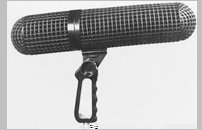  What is the difference between a dynamic and condenser microphone? (2-5 sentences, DO NOT copy and paste)______________ microphones are the tiny mikes that can be clipped onto clothing. Of the two mentioned which do you think is the most useful advantage (and why) of lavalier mics for our types of productions Of the two disadvantages of lavalier mics which do you think is the biggest problem for us? (2-3 sentences)  which is correct (left or right) and why? 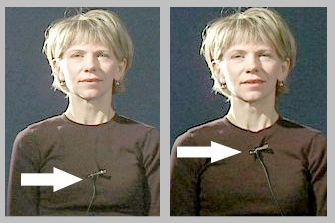  Handhelds--known in the business as _______________ mikes--have a big advantage in that they are __________ to ___________ around at a moment's notice. Summarize the two problems of a stick mic (2-3 sentences each) 